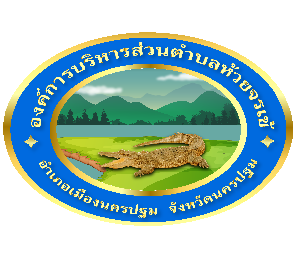 แนวปฏิบัติ  Dos & Don ‘th  การปฏิบัติตนเพื่อรักษาจริยธรรมองค์การบริหารส่วนตำบลห้วยจรเข้  อำเภอเมืองนครปฐม  จังหวัดนครปฐมปีงบประมาณ พ.ศ. 2566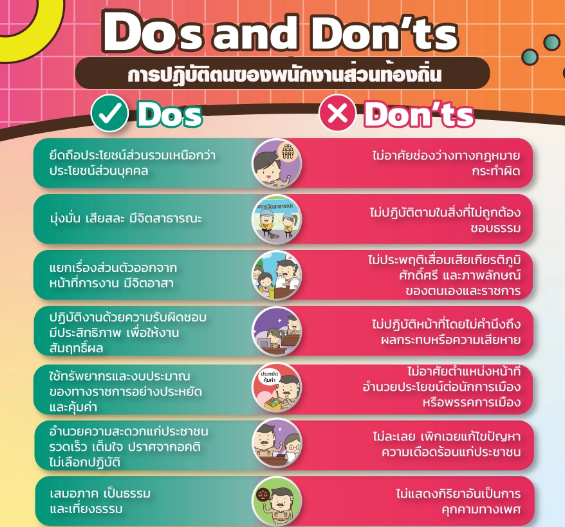 